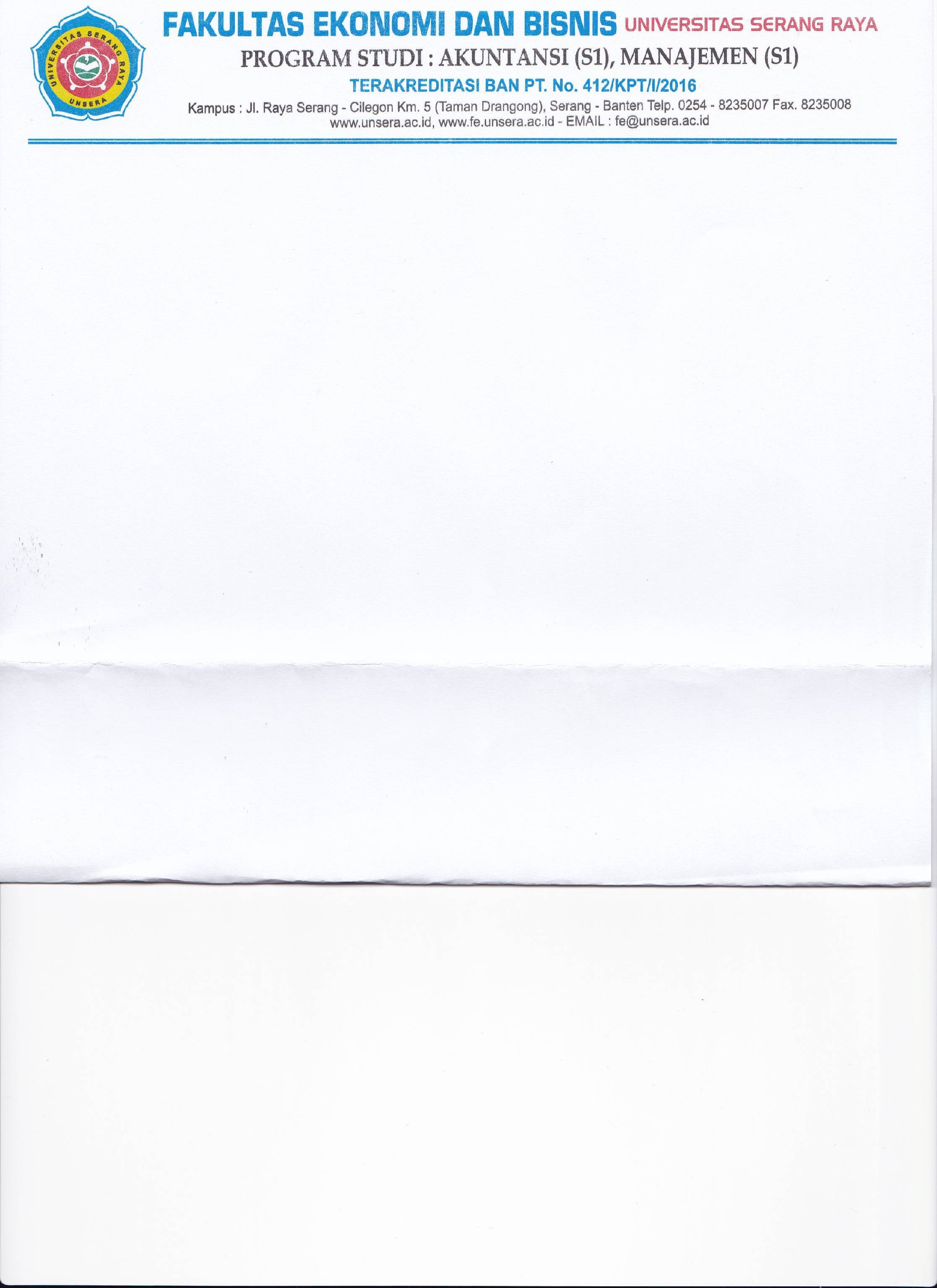 FORM PENILAIAN KREDIT POINT MAHASISWA MANAJEMENFORM PENILAIAN KREDIT POINT MAHASISWA MANAJEMENFORM PENILAIAN KREDIT POINT MAHASISWA MANAJEMENFORM PENILAIAN KREDIT POINT MAHASISWA MANAJEMENFORM PENILAIAN KREDIT POINT MAHASISWA MANAJEMENFORM PENILAIAN KREDIT POINT MAHASISWA MANAJEMENFORM PENILAIAN KREDIT POINT MAHASISWA MANAJEMENFORM PENILAIAN KREDIT POINT MAHASISWA MANAJEMENFORM PENILAIAN KREDIT POINT MAHASISWA MANAJEMENFORM PENILAIAN KREDIT POINT MAHASISWA MANAJEMENFORM PENILAIAN KREDIT POINT MAHASISWA MANAJEMENFORM PENILAIAN KREDIT POINT MAHASISWA MANAJEMENFORM PENILAIAN KREDIT POINT MAHASISWA MANAJEMENFORM PENILAIAN KREDIT POINT MAHASISWA MANAJEMENPROGRAM STUDI MANAJEMEN UNIVERSITAS SERANG RAYAPROGRAM STUDI MANAJEMEN UNIVERSITAS SERANG RAYAPROGRAM STUDI MANAJEMEN UNIVERSITAS SERANG RAYAPROGRAM STUDI MANAJEMEN UNIVERSITAS SERANG RAYAPROGRAM STUDI MANAJEMEN UNIVERSITAS SERANG RAYAPROGRAM STUDI MANAJEMEN UNIVERSITAS SERANG RAYAPROGRAM STUDI MANAJEMEN UNIVERSITAS SERANG RAYAPROGRAM STUDI MANAJEMEN UNIVERSITAS SERANG RAYAPROGRAM STUDI MANAJEMEN UNIVERSITAS SERANG RAYAPROGRAM STUDI MANAJEMEN UNIVERSITAS SERANG RAYAPROGRAM STUDI MANAJEMEN UNIVERSITAS SERANG RAYAPROGRAM STUDI MANAJEMEN UNIVERSITAS SERANG RAYAPROGRAM STUDI MANAJEMEN UNIVERSITAS SERANG RAYAPROGRAM STUDI MANAJEMEN UNIVERSITAS SERANG RAYANAMANAMANAMA:NIMNIMNIM:KONSENTRASIKONSENTRASIKONSENTRASIKONSENTRASI:NO. HPNO. HPNO. HP:NO.JENIS KEGIATANJENIS KEGIATANJENIS KEGIATANJENIS KEGIATANJENIS KEGIATANJENIS KEGIATANTEMA KEGIATANTEMA KEGIATANTEMA KEGIATANTEMA KEGIATANTEMA KEGIATANTEMA KEGIATANTEMA KEGIATANTGL KEGIATANTGL KEGIATANPOINTJUMLAH POINTJUMLAH POINTJUMLAH POINTJUMLAH POINTJUMLAH POINTJUMLAH POINTJUMLAH POINTJUMLAH POINTJUMLAH POINTJUMLAH POINTJUMLAH POINTJUMLAH POINTJUMLAH POINTJUMLAH POINTSERANG,…………………….20……SERANG,…………………….20……SERANG,…………………….20……MAHASISWAMAHASISWAMAHASISWAMAHASISWAMAHASISWAMAHASISWAPRODI MANAJEMENPRODI MANAJEMENPRODI MANAJEMEN(……………………………………)(……………………………………)(……………………………………)(……………………………………)(……………………………………)(……………………………………)(……………………………………)(……………………………………)(……………………………………)